Take Your Love With MeSophie Madeleine 2009or 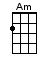 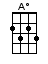 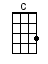 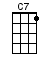 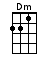 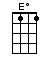 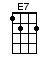 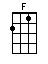 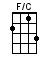 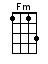 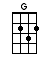 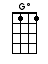 INTRO:  / 1 2 / 1 2 /[C] / [C] / [Edim] / [Edim] / [F] / [Fm] / [C] / [C]Oh I could [C] navigate the ocean in a [Edim] home-made boatAnd [Dm] fly across the desert on a [F] ten pound noteI could [C] do most any-[E7]thing if every-[Am]where I [C7] goI could [F] take your [Fm] love with [C] me [C]Oh I could [C] tame the wildest animals with [Edim] just one stareI’d [Dm] even take my chances with a [F] polar bearI could [C] be in mortal [E7] danger but I [Am] wouldn’t [C7] careIf I could [F] take your [Fm] love with [C] me [C]BRIDGE:And so you [F] made… me a [C] promise [C]That you would [F] always… be a-[C]round [C]And you would [Adim] stay… true and [C] honest [C]Because I [Am] need you in my pocket, in my [F] heart, and in my headSo I just [D] had to find a way to take you [G] Everywhere I / [G] went [Gdim] / [G][Gdim] / [G]And so you’ve [C] bought a ukulele with a [Edim] message insideThat I should [Dm] always have it with me, never [F] leave it behindAnd now [C] everywhere I [E7] play it I will [Am] keep you in [C7] mindSo I can [F] take your [Fm] love with [C] me [C]And I can [F] take your [Fm] love with [C] me [C]And I can [F] take your [Fm] love with [C] me [C] [G] [C]www.bytownukulele.ca